Не так страшны ВПР, как о них думают Эксперты из Роспотребнадзора разъяснили, что ВПР проводится с целью оценки знаний по предметам. Это не экзамен, а исследование, которое должно улучшить образовательные результаты и качество образования в целом. А какие задачи стоят перед Всероссийскими проверочными работами? проверка уровня знаний учеников в школах с различными формами обучения  усиление результативности знаний  анализ профессиональной подготовки преподавателей  выявление проблем в образовательных программах
График проведения обязательных ВПР в 2020 году
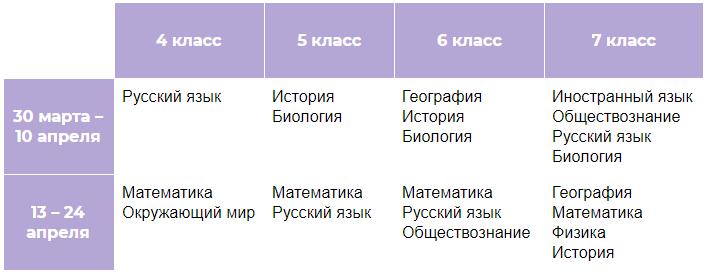 Педагоги и родители учеников неоднократно говорили о том, что ВПР слишком сложны для понимания и содержат задания, которые не соотносятся с образовательной программой. В 2020 году эксперты рассматривают вариант упрощения тестовых заданий.
https://fioco.ru/obraztsi_i_opisaniya_proverochnyh_rabot_2020    Образцы и описания проверочных работ для проведения ВПР в 2020 годуОписание контрольных измерительных материалов для проведения в 2020 году проверочной работы Назначение всероссийской проверочной работы2. Документы, определяющие содержание проверочной работы3. Подходы к отбору содержания, разработке структуры проверочной работы4. Структура проверочной работы5. Кодификаторы проверяемых элементов содержания и требований к уровню подготовки обучающихся6. Распределение заданий проверочной работы по позициям кодификаторов7. Распределение заданий проверочной работы по уровню сложности8. Типы заданий, сценарии выполнения заданий9. Система оценивания выполнения отдельных заданий и проверочной работы в целом10. Время выполнения варианта проверочной работы11. Описание дополнительных материалов и оборудования, необходимых для проведения проверочной работы12. Рекомендации по подготовке к работе